Preliminary investigations on regulatory and legal issues on the feasibility of introducing low power audio PMSE   in the band 960-1164 MHzapproved DD Month YYYYExecutive summaryAt its 86th meeting, WG FM tasked FM PT51 to carry out a preliminary investigation on the regulatory and legal issues of introducing low power audio PMSE (wireless microphones and in ear monitors operating with a radiated power of less than 50 mW). This report addresses various regulatory and legal issues with regard to the feasibility of introducing audio PMSE in the frequency band 960 to 1164 MHz.Within the International Telecommunication Union (ITU) Radio Regulations (RRs) the frequency band 960 to 1164 MHz is allocated to the Aeronautical Radionavigation Service (ARNS), Aeronautical Mobile en-Route Service AM(R)S and in part to the Aeronautical Mobile-Satellite en-Route Service (AMS(R)S) (earth-to-space). In addition, the frequency band is shared with Link16, a military datalink and communications system and RSBN, a military short-range navigation system. In addition to the Aeronautical Radionavigation Service (ARNS), the adjacent band 1164 - 1215 MHz is also used by the radionavigation satellite service (RNSS).Article 4.4 of the RRs provides the regulatory mechanism by which administrations could authorise PMSE within the frequency band 960-1164 MHz. However, should administrations allow access to the frequency band for PMSE then they need to ensure compliance with the provisions on Article 4.10 of the RRs (as is the case for Link16 operating in the band).The ICAO Convention (Chicago Convention) obliges States to undertake or adopt measures to ensure the safety of overflying aircraft. ICAO Annex 10 includes standards and recommended practices which require aircraft and aeronautical service providers on the ground to operate certain ICAO standardized equipment for Communication, Navigation and Surveillance.As per the provisions contained in ICAO Annex 19, “Safety Management” each State, as part of its state safety programme, shall ensure that service providers under its authority implement a safety management system. As part of the safety management system a service provider needs to develop a safety case for each of the systems it operates including the necessary hazard identification and risk management processes. Safety cases are required as means to support aircraft operations by structuring and documenting the demonstration of the safety of air traffic management services and systems. The introduction of a new system in the band 960-1164 MHz would change the RF environment thus invoking the requirement to reviewing the safety cases. The safety risk assessment developed by the aeronautical service provider will need to demonstrate that an equivalent level of safety or an alternative acceptable means of compliance can be achieved. Safety cases do not only take account of the technical environment, but also of human factor issues. If a new system such as PMSE were to be introduced in an aeronautical frequency band, the safety case analysis would need to take a number of additional factors into account, such as PMSE users not respecting their license conditions (intentional or unintentional wrong frequency selection, wrong location etc.).  Similarly, the safety risk assessment would need to address the potential of PMSE equipment not meeting its specifications.This report identifies a number of regulatory issues which may affect the feasibility of audio PMSE sharing in the band.  It also notes a number of risks and areas of concern that administrations should be aware of. Introducing a new non-aeronautical system in the 960-1164 MHz band without following an appropriate process, including safety assessment and validation, could impact the efficient use of spectrum designated for aeronautical use, and in the worst case cause safety issues. The report also identifies possible effects of potential harmful interference from PMSE on aeronautical systems and aircraft, including some elements addressing potential costs.The potential for effectively sharing in the band depends on two conditions, firstly providing adequate protection to incumbent systems, and secondly the spectrum providing sufficient quality for PMSE to operate. A second order consideration is the quantity of spectrum that would be available for use by PMSE, as a small amount would not be operationally or economically viable.Provided that international radio regulatory and aeronautical safety obligations are met, the introduction of low power audio PMSE in the band 960-1164 MHz is a sovereign decision on the designation of spectrum under the full liability of the state. Such a decision would involve agreement between the national spectrum regulator, the national aviation authorities, ANSPs and Defence.Testing and trials of PMSE operation in the 960 to 1164 MHz band has been carried out in the UK since July 2016 by PMSE stakeholders.TABLE OF CONTENTS0	Executive summary	21	Introduction	72	regulatory and operational responsibility	92.1	International Telecommunication Union (ITU)	92.1.1	Constitution and Convention	92.1.2	ITU Radio Regulations	92.2	International Civil Aviation Organization (ICAO)	112.2.1	ICAO Standards and Recommended Practices (SARPs)	112.2.2	SARPs for Radiocommunication and Radionavigation systems	112.2.3	SARPs for Safety Management	112.2.4	"No Country left behind initiative"	112.3	European Conference of Postal and Telecommunications administrations (CEPT)	122.4	National regulatory status in CEPT	122.5	Other organisations	132.5.1	EU	132.5.2	EUROCONTROL	182.5.3	NATO	212.5.4	International Air Transport Association (IATA)	213	Current and future systems and technologies in the frequency band  960 - 1164 MHz within CEPT	223.1	Civil radionavigation and communication systems	223.2	Military radionavigation and communication	244	Legal and Regulatory issues of introducing low power audio pmse in the band 960-1164 MHz	264.1	Global level	264.1.1	ITU	264.1.2	ICAO	264.2	Regional and National level	304.2.1	European law	304.2.2	CEPT	314.2.3	National regulation	314.2.4	NATO	314.2.5	EUROCONTROL	334.2.6	Single European Sky	385	Economic Aspects	395.1	Current economic and social benefit of air transport	395.1.1	EMPLOYMENT	395.1.2	ECONOMIC BENEFITS 	405.1.3	SOCIAL BENEFITS	405.2	SESAR (Single European Sky ATM Research) OBJECTIVES	405.3	PMSE introduction ECONOMIC impact	415.3.1	Civil aviation side	415.3.2	Military side	415.4	European airline delay cost	425.5	Safety Case amendments	435.6	Economic value of PMSE (example in UK)	436	Issues relative to a potential introduction of PMSE in the band 960-1164 MHz	456.1	Impact on existing and future aeronautical systems related to introduction of PMSE in the frequency band 960-1164 MHz	456.1.1	Constraint on aeronautical spectrum organisation	456.1.2	Safety Case issue	456.1.3	Interference considerations	476.1.4	Flight safety	476.1.5	Safety of life	476.2	Impact for future PMSE in the frequency band 960-1164 MHz	476.2.1	Impact of aeronautical planning on PMSE authorization regime	476.2.2	Long-term availability of the 960-1164 MHz frequency band for PMSE	486.3	Impact for IATA and  International Air Transport Community	486.4		487	[Regulatory status of pmse sharing in the band 960-1164 MHz]	498	Potential mitigation measures	508.1	Considerations for sharing	508.2	A potential sharing scenario	508.3	MitigatiOn by definition of a guardband above and below the center frequencies used by the aeronautical surveillance systems in the band 	518.4	Mitigating vulnerabilities of DME as a component of the Instrument Landing System (ILS)	528.5	Mitigating Vulnerabilities of DME as an En-Route navigation Aid	528.6	Methods used in the United States of America (USA) to mitigate effects of the introduction of PMSE in a band used for aeronautical mobile telemetry	538.7	Proficiency of the PMSE sector versus certification and training requirements for air Traffic Safety electronics personnel (ATSEP)	549	  SUMMARY OF REGULATORY ISSUES	56LIST OF ABBREVIATIONSIntroductionAt the 86th meeting of WG FM it was proposed to ask WG SE to carry out compatibility studies between audio PMSE and incumbent systems in the band 960 to 1164 MHz (960 MHz band). WG FM generated a new work item for FM PT51 (FM51_10 ). This work item was separated into two separate requirements:Scope out the requirements for compatibility studies (this has been completed [date]; and Carry out preliminary investigations on the regulatory and legal status of introducing low power audio PMSE into the 960 MHz band.In addition, at the its 89th meeting, WG FM agreed the following guidance to FM51:the draft report is an internal WG FM document;FM51 shall bring the completed report to the May 2018 meeting of WG FM and that no extensions were envisaged;WG FM requires presentation of the issues, with balanced positions when there is no agreement;WG FM does not expect conclusions, but a short summary of the issues is appropriate;the work in FM51 on this work item will be paused at the May 2018 WG FM meeting and resumed again when the outcome of the WG SE studies is available;the final deliverable will be an ECC Report with a deadline of May 2020.BackgroundSpectrum availability for audio PMSE in the band 470 to 790 MHz is reducing as a consequence of the decision to allocate the 700 MHz band (694 to 790 MHz) for terrestrial systems capable of providing wireless broadband electronic communications services. Within CEPT additional spectrum for audio PMSE has been identified and included in ERC Recommendation 25/10.Testing and trials of PMSE operation in the 960 to 1164 MHz band has been carried out in the UK since July 2016 by PMSE stakeholders in a variety of scenarios. Trials have predominately been indoors within studios, with a limited number of outdoor deployments. In addition, PMSE stakeholders have also carried out spectrum monitoring (from the perspective of interference into PMSE).Incumbent useThe 960 MHz band is used by a number of aeronautical safety and regularity of flight systems, for both civil and military purposes, to provide CNS (communications, navigation and surveillance) which require an appropriate coordination between all of them. The main use of the band is for Distance Measuring Equipment (DME). This is an interrogator (airborne) / transponder (ground based) system which provides an aircraft with its slant range from the ground transponder. The aircraft interrogates the ground transponder on a frequency and the transponder replies on a separate frequency separated by 63 MHz. The military system TACAN is similar in operation to DME but with additional modulation which allows an aircraft to determine its bearing from the transponder as well as its slant range.In addition to DME there are a number of systems which operate on 1030 and 1090 MHz. Principally this is Secondary Surveillance Radar which is also an interrogator/transponder system, however, in this case the interrogator is ground based and transmits on 1030 MHz using a rotating, high gain antenna, and the aircraft responds on 1090 MHz. The radar is then able to determine the range and bearing of the aircraft. Aircraft replies can also include additional data such as aircraft identity, altitude and speed.In addition to SSR a number of other systems also utilise 1030 and 1090 MHz such as mutilateration systems and Airborne Collision Avoidance and Traffic Collision Avoidance Systems (ACAS and TCAS). Automatic Dependent Surveillance-Broadcast (ADS-B) provides aircraft identity, aircraft derived position plus other data (this is also receivable in space). The military also use 1030/1090 MHz for Identification Friend or Foe (IFF).The band 960-1215 MHz is allocated to the Aeronautical Radionavigation Service (ARNS), WRC-07 allocated the 960 to 1164 MHz band to the aeronautical mobile (route) service (AM(R)S) subject to footnote 5.327A ('The use of the band 960-1 164 MHz by the aeronautical mobile (R) service is limited to systems that operate in accordance with recognized international aeronautical standards. Such use shall be in accordance with Resolution 417 (WRC-07)'). WRC-15 revised Res 417 and in the current edition of the Radio Regulations, footnote 5.327A refers to the revised Res 417.  The band has been identified for use by L-DACS (L band Digital Aeronautical Communication System). While not currently operational, standardisation work is underway in ICAO and the system is expected to be introduced in the mid-2020s.WRC-15 allocated part of the 960 to 1164 MHz band to the Aeronautical mobile-satellite en-Route service (AMS(R)S)  (Earth-to-space) in all three ITU Regions.The adjacent band 1164-1215 MHz  is used by the Radionavigation Satellite Service in addition to DME and TACAN. Galileo band E5a and GPS band L5 are immediately adjacent (1164 to 1189 MHz). There are other aeronautical systems operating in 960 MHz band, and a full list of incumbent and future systems is provided in section 3.Regulatory aspectsThe 960 MHz band is subject to regulations under a number of regulatory bodies. Some of these relate directly to the spectrum band itself, i.e. the ITU Radio Regulations, and others relate to aeronautical use of the band, i.e, ICAO's responsibility relating to civil aviation Standards and Recommended Practices (SARPs) and policies.In accordance with current usage of the 960 MHz band, other organisations are involved in the regulatory process. It is important to take into account  these regulations if considering introducing audio PMSE into the 960 MHz band.regulatory and operational responsibilityInternational Telecommunication Union (ITU)Constitution and Convention The International Telegraph (later Telecommunication) Convention, today the Constitution and Convention of ITU, is the basic treaty that establishes the legal basis for the Union and defines its purpo​se and structure.A thoroughly revised Constitution and Convention of the International Telecommunication Union was adopted at the 1992 Additional Plenipotentiary Conference held in Geneva. Subsequent plenipotentiary conferences have adopted only amending instruments to the 1992 documents. The Constitution and Convention currently in force are the Constitution and Convention of the International Telecommunication Union (Geneva, 1992) as amended by subsequent plenipotentiary conferences.The ITU Constitution (CS) states:CS Article 40 : Priority of Telecommunications Concerning Safety of Life:191 International telecommunication services must give absolute priority to all telecommunications concerning safety of life at sea, on land, in the air or in outer space, as well as to epidemiological telecommunications of exceptional urgency of the World Health Organization.CS No. 1003 (also RR No. 1.169) :1003 Harmful Interference: Interference which endangers the functioning of a radionavigation service or of other safety services or seriously degrades, obstructs or repeatedly interrupts a radiocommunication service operating in accordance with the Radio Regulations.ITU Radio RegulationsThe ITU Radio Regulations (RR) also state:ITU RR No.  4.4 : Administrations of the Member States shall not assign to a station any frequency in derogation of either the Table of Frequency Allocations in this Chapter or the other provisions of these Regulations, except on the express condition that such a station, when using such a frequency assignment, shall not cause harmful interference to, and shall not claim protection from harmful interference caused by, a station operating in accordance with the provisions of the Constitution, the Convention and these Regulations.ITU RR No. 4.10 : Member States recognize that the safety aspects of radionavigation and other safety services require special measures to ensure their freedom from harmful interference; it is necessary therefore to take this factor into account in the assignment and use of frequencies.ITU RR, Article 43 "Special rules relating to the use of frequencies"43.1 § 1 Frequencies in any band allocated to the aeronautical mobile (R) service and the aeronautical mobile-satellite (R) service are reserved for communications relating to safety and regularity of flight between any aircraft and those aeronautical stations and aeronautical earth stations primarily concerned with flight along national or international civil air routes.ITU RR Article 5 (see table 1) states that the band 960-1164 MHz is allocated to the Aeronautical Radionavigation Service (ARNS), Aeronautical Mobile en-Route service AM(R)S and in part to the Aeronautical mobile-satellite en-Route service (AMS(R)S)  (Earth-to-space) in all three ITU Regions.Moreover, the adjacent band 1164-1215 MHz is allocated to the radionavigation-satellite service (RNSS) space-to-Earth) and used by GNSS systems and to the Aeronautical Radionavigation Service (ARNS).Table : RR allocation in the band 960-1164 MHz 5.327A : The use of the frequency band 960-1 164 MHz by the aeronautical mobile (R) service is limited to systems that operate in accordance with recognized international aeronautical standards. Such use shall be in accordance with Resolution 417 (Rev.WRC-15). (WRC-15)5.328 : The use of the band 960-1 215 MHz by the aeronautical radionavigation service is reserved on a worldwide basis for the operation and development of airborne electronic aids to air navigation and any directly associated groundbased facilities. (WRC-2000)5.328AA : The frequency band 1 087.7-1 092.3 MHz is also allocated to the aeronautical mobile-satellite (R) service (Earth-to-space) on a primary basis, limited to the space station reception of Automatic Dependent Surveillance-Broadcast (ADS-B) emissions from aircraft transmitters that operate in accordance with recognized international aeronautical standards. Stations operating in the aeronautical mobile-satellite (R) service shall not claim protection from stations operating in the aeronautical radionavigation service. Resolution 425 (WRC-15) shall apply. (WRC-15)WRC-07  has allocated the band 960 to 1164 MHz to the aeronautical mobile (R) service (AM(R)S) in order to make available this frequency band for new AM(R)S systems, and in doing so enabled further technical developments, investments and deployments by the aeronautical sector. This WRC-07 AM(R)S allocation in the band 960-1164 MHz is limited to systems operating in accordance with international aeronautical standards.This AM(R)S allocation is to support the introduction of applications and concepts in air traffic management supporting safety critical aeronautical communication.International Civil Aviation Organization (ICAO)ICAO is a UN specialized agency, established by States in 1944 to manage the administration and governance of the Convention on International Civil Aviation.ICAO Standards and Recommended Practices (SARPs)ICAO works with the Convention’s 192 Member States and industry groups to reach consensus on Standards and Recommended Practices (SARPs) and policies in support of a safe, efficient, secure, economically sustainable and environmentally responsible civil aviation sector. The SARPs contained in the Annexes to the Convention on International Civil Aviation, constitute the rule of law for international civil aviation. These SARPs and policies, as used by the ICAO Member States, ensure that their national civil aviation operations and regulations conform to global norms, which in turn permits more than 100,000 daily flights in aviation’s global network to operate safely and reliably in every region of the world.SARPs for Radiocommunication and Radionavigation systemsThe SARPs for radiocommunication and radionavigation systems (in aeronautical terms: Communication, Navigation and Surveillance (CNS) systems), as contained in Annex 10 "Aeronautical Telecommunications", are developed in accordance with Article 37 of the ICAO Convention for the purpose of ensuring the safety and regularity of air navigation. In addition to the Radio Regulations, the SARPs and related documents specify interface and performance standards for internationally agreed aeronautical systems  to ensure that they meet the specific operational requirements of those aeronautical systems. Several systems used for aeronautical radionavigation and radiocommunication are operated in the band 960 - 1215 MHz, see section 3 for further details. SARPs for Safety ManagementThe SARPs contained in Annex 19 "Safety Management", outline the safety management responsibilities of States, aeronautical service providers and aircraft operators, ensuring preventative action to avoid any issue which would compromise the safety of aeronautical operations.  Additional provisions on safety management are provided in ICAO Doc 9859 "Safety Management Manual".  Safety Cases are a means of structuring and documenting the demonstration of the safety of air traffic management services and systems as well as aircraft operations. Examples of a requirement for a Safety Case assessment include: Whenever a new system or service is taken into use by an aeronautical operator, e.g. radiocommunication, radionavigation aids or surveillance systems; whenever there may be a significant change to the quality of the service provided by those systems; whenever an aircraft operator starts operating on a new air route or whenever there may be a significant change to operational parameters associated with that air route, such as reduced reliability of radionavigation aids along the air route."No Country left behind initiative"In addition to its core work, ICAO also coordinates assistance and capacity building for States in support of numerous aviation development objectives; produces global plans to coordinate multilateral strategic progress for safety and air navigation; monitors and reports on numerous air transport sector performance metrics; and audits States’ civil aviation oversight capabilities in the areas of safety and security.European Conference of Postal and Telecommunications administrations (CEPT) As refers to EFIS ECA table (see ERC Report 25 []), , the allocation for 960 to 1164 MHz at CEPT level refers to ITU with additional footnote regarding the harmonisation by NATO in this band.Table : ECA table allocations and applications in the band 960-1164 MHz5.327A : The use of the frequency band 960-1 164 MHz by the aeronautical mobile (R) service is limited to systems that operate in accordance with recognized international aeronautical standards. Such use shall be in accordance with Resolution 417 (Rev.WRC-15). (WRC-15)5.328 : The use of the band 960-1 215 MHz by the aeronautical radionavigation service is reserved on a worldwide basis for the operation and development of airborne electronic aids to air navigation and any directly associated groundbased facilities. (WRC-2000)5.328AA : The frequency band 1 087.7-1 092.3 MHz is also allocated to the aeronautical mobile-satellite (R) service (Earth-to-space) on a primary basis, limited to the space station reception of Automatic Dependent Surveillance-Broadcast (ADS-B) emissions from aircraft transmitters that operate in accordance with recognized international aeronautical standards. Stations operating in the aeronautical mobile-satellite (R) service shall not claim protection from stations operating in the aeronautical radionavigation service. Resolution 425 (WRC-15) shall apply. (WRC-15) ECA36 : Frequency band, which has been harmonised by NATO and NATO member nations for military use as defined in the NATO Joint Civil/Military Frequency Agreement (NJFA) 2014. Note: A public version of the NJFA 2014 has been provided by NATO and presented to ECC in February 2017. National regulatory status in CEPTIn CEPT countries, the band 960-1164 MHz is allocated to the aeronautical mobile en-Route, aeronautical radionavigation services, and in part to the Aeronautical Mobile satellite en-Route service (Earth-to-space).One administration has made the decision to make parts of this band available for audio PMSE. According to EFIS, one administration has made part(s) of this band available for fixed services. In many CEPT administrations, this frequency band is shared between Civil Aviation and the Military based on national joint agreements and on mutually agreed sharing procedures.Other organisations EU Single European Sky (SES)Within the EU, Single European Sky (SES) legislation, e.g. Commission IRs (EU) 1035-2011 and 1034/2011, is in force and may also have more wide applicability. This regulatory regime requires that hazard identification as well as risk assessment and mitigation are systematically conducted for any changes to those parts of the ATM functional system and supporting arrangements within their managerial control by air traffic service providers (ANSPs) before bringing new Air Traffic Management facilities into use or when changes to existing facilities are foreseen; in the present context such changes to be investigated may include changes to the RF environment. Since 2004, the European Union (EU) has gained competences in air traffic management (ATM) and the decision-making process has moved away from an intergovernmental practice to the EU framework. The EU’s main objective is to reform ATM in Europe in order to cope with sustained air traffic growth and operations under the safest, most cost- and flight-efficient and environmentally friendly conditions. This implies de-fragmenting the European airspace, reducing delays, increasing safety standards and flight efficiency to reduce the aviation environmental footprint, and reducing costs related to service provision. Achievements have already been made at operational, technological and institutional levels; efforts are ongoing to maximise the benefits of activities initiated under the SES framework.The SES legislative framework consists of four Basic Regulations (N° 549/2004, 550/2004, 551/2004 and 552/2004) covering the provision of air navigation services (ANS), the organisation and use of airspace and the interoperability of the European Air Traffic Management Network (EATMN). The four Regulations adopted in 2004 (the SES I Package) were revised and extended in 2009 with Regulation (EC) n° 1070/2009 aimed at increasing the overall performance of the air traffic management system in Europe (the SES II Package). On this basis, the Commission adopted and implemented extensive and comprehensive implementing legislation; this framework also includes more than 20 Implementing Rules and Community Specifications ("technical standards") adopted by the European Commission in view of ensuring the interoperability of technologies and systems.Major developments have been possible due to the extensive involvement of stakeholders from the ATM community: industry partners, air navigation service providers (ANSPs), national supervisory authorities (NSAs), social dialogue with staff unions, airport authorities, the military and the certification authorities, and enhanced cooperation with EUROCONTROL.The SES framework has been supplemented by an integrated approach towards safety by the extension of the competencies of the EASA in the field of aerodromes, air traffic management and air navigation services, through the establishment of a joint undertaking (JU) on research & development, the SESAR JU (SESAR standing for the Single European Sky ATM Research) and of a SESAR Deployment Manager. A Network Manager for the European ATM network has been created, while an independent Performance Review Body (PRB) supports the Commission in the development and management of the SES performance scheme in which Functional Airspace Blocks (FABs) have a key role to play.  The overall SES objectives will be achieved through a holistic approach that encompasses five interrelated pillars: the performance-based regulatory framework, the safety pillar, the technological contribution, the human factor and the optimisation of airport infrastructure.The SES does not stop at the border of the European Union. Its extension to third ‘neighbouring’ countries primarily relies on the EU’s policy in the field of international relations. This policy, which gives priority to the association and/or integration of third countries into the EU legal framework, also considers the added value of regional cooperation activities carried out at the level of international organisations, such as the ICAO and EUROCONTROL. EU representatives are active in these organisations to ensure overall consistency between its action in the external field and action undertaken under the aegis of such organisations. Cooperative operational arrangements with ANSPs from key partners of the EU are also being promoted by the Commission as a significant task of the Network Manager in order to better manage intercontinental traffic to/from the EU and improve the performance of the European ATM network.The Single European Sky (SES) is an ambitious initiative launched by the European Commission in 2004 to reform the architecture of European ATM. It proposes a legislative approach to meet future capacity and safety needs at a European rather than local level.The key objectives of the SES are:•	To restructure European airspace as a function of air traffic flows•	To create additional capacity•	To increase the overall efficiency of the air traffic management system.In order to fulfil these objectives, the European Commission set the following High-Level Goals •	Enable a 3-fold increase in capacity which will also reduce delays both on the ground and in the air•	Improve safety by a factor of 10•	Enable a 10% reduction in the effects flights have on the environment•	Provide ATM services to the airspace users at a cost of at least 50% lessEU Co-operation with EUROCONTROL  The European Commission is working closely together with the European Organisation for the Safety of Air Navigation (EUROCONTROL) to achieve the objectives of the Single European Sky Initiative.Over the last decade, several elements of the EUROCONTROL regime, such as the charging and performance review and the common air traffic flow management system, have been successfully enhanced under EU law.  As a result, EUROCONTROL performs tasks now under the SES legislation. Starting from 2010, the organisation has been charged with four major tasks/roles:1.	technical support to the European Commission and EASA for assisting them in their regulatory actions;2.	the Performance Review Body to assist the Commission in the development and implementation of the performance scheme (designation by the Commission until 2016);3.	the Network Manager for the ATM Network functions;4.	furthermore, EUROCONTROL plays an important role in the SESAR Joint Undertaking's activities as a founding member together with the EU (since 2007).In December 2012, a High Level Agreement (HLA) was signed which recognises the contribution that each organisation can make to European ATM. The respective roles of the EU as single pan-European regulator and that of EUROCONTROL in technical support of the achievement of the objectives of the SES policy were reaffirmed in this agreement.The European Union will become a member of EUROCONTROL. Currently the Union’s membership is being implemented on a provisional basis to enable the Union's participation in EUROCONTROL governing bodies. Full membership will be realised when all EUROCONTROL member states have ratified the protocol on the accession of the European Union to the EUROCONTROL convention.Agreement between the European Union and the European Organisation for the Safety of Air Navigation providing a general framework for enhanced cooperation, Council Decision 2013/36/EU  Council Decision concerning the conclusion by the European Community of the Protocol on the accession of the European Community to the European Organisation for the Safety of Air Navigation [5565/1/04, 29/04/2004]FINAL ACT of the diplomatic conference on the protocol on the accession of the European Community to the EUROCONTROL international convention relating to co-operation for the safety of air navigation of 13 December 1960, as variously amended and as consolidated by the protocol of 27 June 1997.European Aviation Safety Agency (EASA)The European Aviation Safety Agency (EASA)   is established under the European  in Regulation (EC) No216/2008 on common rules in the field of civil aviation and establishing a European Aviation Safety Agency in order to :•Ensure the highest common level of safety protection for EU citizens•Ensure the highest common level of environmental protection•Establish a single regulatory and certification process among Member States•Facilitate the internal aviation single market & create a level playing field•Work with other international aviation organisations & regulatorsEASA undertakes the following activities:•Draft implementing rules in all fields pertinent to the EASA mission•Certify & approve products and organisations, in fields where EASA has exclusive competence (e.g. airworthiness)•Provide oversight and support to Member States in fields where EASA has shared competence (e.g. Air Operations , Air Traffic Management)•Promote the use of European and worldwide standards•Cooperate with international actors in order to achieve the highest safety level for EU citizens globally (e.g. EU safety list, Third Country Operators authorisations)The EU and EASA rules ensure that the flight is safe for passengers and crew, and free from risk of damage to persons and property on the ground. Building on the ICAO regulatory framework, the processes of airworthiness approval, equipment type certification and safety management are described in detail in these rules. As a part of this regulatory process, the radio installations must conform to agreed performance standards, must operate in correct frequency bands, must be licensed by appropriate authorities, and be operated by licensed personnel. To illustrate the above: The radio in an aircraft requires the assurance of correct functioning after its installation, which includes its performance as a working communications or radionavigation system, as well as its compatibility with other on-board radio and electronic systems. Prior to its installation, the installation must have received approval issued by EASA.The EASA rules ensure that the flight is safe for passengers and crew, and free from risk of damage to persons and property on the ground. As a part of this regulatory process, the radio installations must conform to agreed performance standards, must operate in correct frequency bands, must be licensed by appropriate authorities, and be operated by licensed personnel.European Sky ATM Research (SESAR)The SESAR Joint Undertaking (SJU) was established under Council Regulation (EC) 219/2007 of 27 February 2007 (as modified by Council Regulation (EC) 1361 / 2008 (SJU Regulation) and last amended by the Council Regulation (EU) 721/2014).As the technological pillar of Europe’s ambitious Single European Sky (SES) initiative, SESAR is the mechanism which coordinates and concentrates all EU research and development (R&D) activities in ATM, pooling together a wealth experts to develop the new generation of ATM. Today, SESAR unites around 3,000 experts in Europe and beyond.In 2007, the SESAR Joint Undertaking was set up in order to manage this large scale and truly international public-private partnership.Air traffic management (ATM) is an essential part of European air transport and aviation, connecting cities and people citizens as well as boosting jobs and growth. While unseen and unnoticed by passengers, ATM plays several specific and important roles:Acts as a guardian of safetyConnects European cities and Europe with the rest of the worldAddresses climate change by enabling green and efficient routesMaximises current infrastructure while delivering advanced information servicesActs as a catalyst for Europe’s competitiveness and innovative capacityHowever, Europe’s ATM system is based on ageing technology and procedures and needs updating particularly in light of the expected traffic growth between now and 2035. This is where SESAR comes in. As one of the most innovative infrastructure projects ever launched by the European Union, SESAR’s role is to define, develop and deploy what is needed to increase ATM performance and build Europe’s intelligent air transport system.The objective of SESAR is to modernise European ATM by defining, developing and delivering new or improved technologies and procedures (SESAR Solutions).SESAR’s vision builds on the notion of trajectory-based operations’ and relies on the provision of air navigation services (ANS) in support of the execution of the business or mission trajectory — meaning that aircraft can fly their preferred trajectories without being constrained by airspace configurations.This vision is enabled by a progressive increase of the level of automation support, the implementation of virtualisation technologies as well as the use of standardised and interoperable systems. The system infrastructure will gradually evolve with digitalisation technology, allowing air navigation service providers (ANSPs), irrespective of national borders, to plug in their operations where needed, supported by a range of information services. Airports will be fully integrated into the ATM network level, which will facilitate and optimise airspace user operations.Going beyond 2035 towards 2050, performance-based operations will be implemented across Europe, with multiple options envisaged, such as seamless coordination between ANSPs or full end-to-end ANS provided at network level. Furthermore, it is widely recognised that to increase performance, ATM modernisation should look at the flight as a whole, within a flow and network context, rather than segmented portions of its trajectory, as is the case today. With this in mind, the vision will be realised across the entire ATM system, offering improvements at every stage of the flight.Among different SESAR key features it is important to mention the 4th key feature: Enabling aviation infrastructure. The enhancements described in the remaining key features will be underpinned by an advanced, integrated and rationalised aviation infrastructure, providing the required technical capabilities in a resource-efficient manner. This feature will rely on enhanced integration and interfacing between aircraft and ground systems, including ATC and other stakeholder systems, such as flight operations and military mission management systems. Communications, navigation and surveillance (CNS) systems, SWIM, trajectory management, Common Support Services and the evolving role of the human will be considered in a coordinated way for application across the ATM system in a globally interoperable and harmonised manner.In order to create the single European sky, on 10 March 2004 the European Parliament and the Council adopted Regulation (EC) No 549/2004 laying down the framework for the creation of the single European sky (the framework Regulation) (1), Regulation (EC) No 550/2004 on the provision of air navigation services in the single European sky (the service provision Regulation) (2), Regulation (EC) No 551/2004 on the organisation and use of the airspace in the single European sky (the airspace Regulation) (3), and Regulation (EC) No 552/2004 on the interoperability of the European Air Traffic Management network (the interoperability Regulation) (4).The project to modernise air traffic management in Europe, (the SESAR project), is the technological element of the single European sky. It aims by 2020 to give the Community a high-performance air traffic control infrastructure which will enable the safe and environmentally friendly development of air transport, benefiting fully from the technological advances of programmes.Following the European Community's accession to EUROCONTROL, the Commission and EUROCONTROL have signed a cooperation framework agreement for the implementation of the single European sky and for research and development activities in the field of air traffic control.The SESAR project includes evaluation of LDACS under SESAR 2020 P14.2.1 - FCI Terrestrial Data Link which is a solution of the PJ14 EECNS (Essential and Efficient CNS) SESAR 2020 project. PJ14 EECNS project providing advanced, integrated and rationalised aviation infrastructure for Communication, Navigation and Surveillance (CNS), and providing the underlying technical capabilities to meet the operational improvements described in the European ATM Master plan.As the technological pillar of the Single European Sky, SESAR (Single European Sky ATM Research) is one of the key contributors with goals through the delivery and deployment of SESAR Solutions with demonstrated and measurable performance benefits. The SESAR performance ambition for 2035 is as follows:Efficiency and predictability: up to 6% reduction in flight times and up to 30% reduction in departure delays;Environment: up to 10% reduction in fuel burn and CO2 emissions;Capacity: a system capable of handling up to 100% more traffic, and up to 10% additional flights landing at congested airports;Cost-efficiency: up to 40% reduction in air navigation services costs per flight;Safety: improved by a factor of 3-4 times coping with the expected traffic increase.EUROCONTROLEUROCONTROL is an intergovernmental organisation with 41 Member and 2 Comprehensive Agreement States. EUROCONTROL is committed to building, together with its partners, a Single European Sky that will deliver the air traffic management (ATM) performance required for the twenty-first century and beyond.EUROCONTROL has multiple expertise; covering both operational and technical elements; advising on both civil and military aspects of ATM; having experience at bringing States with different needs together for a common goal.EUROCONTROL helps its Member States to run safe, efficient and environmentally-friendly air traffic operations throughout the European region. In working together with its partners to deliver a Single European Sky that will help overcome the safety, capacity and performance challenges facing European aviation in the 21st century.EUROCONTROL support the European Commission, EASA and National Supervisory Authorities in their regulatory activities.EUROCONTROL is actively involved in research, development and validation and make a substantial contribution to the SESAR Joint Undertaking. Aiming to deliver tangible results which will improve the ATM system's performance in the medium- and long-term. EUROCONTROL have a unique platform for civil-military aviation coordination in Europe.The single European sky (SES) framework Regulation establishes a harmonised regulatory framework in conjunction with the airspace, service provision and interoperability Regulations and calls for the adoption of implementing rules by the European Commission.EUROCONTROL develops specifications which can act as Means of Compliance (MoC) to SES regulations. EUROCONTROL also develops guidance material and provides implementation support activities to its stakeholders.Under the SES framework, the European Commission may develop the implementing rules themselves, but may also issue a mandate to an organisation which is then tasked with implementing rule drafting. EUROCONTROL is one such organisation and has developed numerous draft regulations which were submitted by the EC to the Single Sky Committee (SSC) for its formal opinion.Directorate Central Route Charges OfficeIt operates, maintains and develops the Multilateral Route Charges System on behalf of the Member States. In addition, the CRCO operates 19 bilateral agreements for the collection of terminal/communication charges or air navigation charges (of which 4 agreements with non-Member States). In all, the CRCO collects charges on behalf of 43 States.Maastricht Upper Area Control CentreIt provides air traffic services to defined standards of safety and performance levels in the upper airspace of Belgium, Luxembourg, the Netherlands and the north west of Germany. MUAC provides also its operational and technical know-how to other parts of the Agency for the development and deployment of SESAR. MUAC supports the participating States in establishing the Functional Airspace Block Europe Central (FABEC).Directorate Pan-European Single SkyIt delivers the Agency’s contribution to the implementation of the Single European Sky, supporting all the EUROCONTROL Member States, the European Commission (EC) and the European Aviation Safety Agency (EASA).Directorate Air Traffic ManagementIt leads and coordinates ATM development and its contribution to the achievement of the SES objectives and performance scheme. It ensures that the Agency ATM research effort is aligned to the SESAR initiatives in accordance with the ATM Master Plan. It provides the appropriate military-military and civil-military ATM coordination and is also responsible for overseeing the Agency ATM Policy and Strategy.Network Manager DirectorateIn it role as the SES Network Manager, it coordinates network management functions relating both to network planning (airspace design) and operations (ATFCM, AIM) and also to the coordinated pan-European deployment of operational and technical improvements, including those related to SESAR. It provides support to airport activities; it coordinates safety actions and the management of spectrum, frequencies and scare resources. It also delivers support services to air navigation service providers and FABs (when required) as well as ATM training; finally it monitors the network management contribution to the performance targets of the SES. The Network Manager has extended the role of the former Central Flow Management Unit and now proactively manages the entire ATM Network (with nearly ten million flights every year), in close liaison with the air navigation service providers, airspace users, the military and airports.The network functions have been created by the Single European Sky II legislation with the strong support of stakeholders. They are aiming to:develop and create Route Network Designorganise the management and operations of the functions, including ATFMprovide a central function for Frequency Allocation, andcoordinate the improvement of SSR Code AllocationThe Network Functions Implementing Rule (Commission Regulation (EU) No 677/2011 ) lists at Article 4 the tasks to be performed by the Network Manager in relation to the functions listed above. The Network Manager also supports the work of the European Aviation Crisis Coordination Cell, responsible for mitigating events having a negative impact on aviation at network level and to coordinate appropriate responses between Member States; it also contributes to the deployment of SESAR.EUROCONTROL was nominated as the Network Manager for the Single European Sky via a Commission Decision on 7 July 2011 (C(2011) 4130 final).The Network Manager, play a vitally important role for the competitiveness of Europe's aviation industry, is a key actor for the operational network performance in the areas of capacity and flight efficiency.The European Commission’s Single European Sky (SES II) foresaw the creation of a Network Manager as a centralised function. The Network Manager is the operational arm of the SES and manages air traffic management network functions (airspace design, flow management) as well as scarce resources (transponder code allocations, radio frequencies), as defined in Commission Regulation (EU) N° 677/2011. The European Commission nominated EUROCONTROL as the Network Manager in July 2011, with a mandate that runs until the end of the Performance Scheme’s second Reference Period - that is, until 31 December 2019. EUROCONTROL  has been undertaking major organisational changes to ensure its re-designation as Network Manager for the period beyond 2019.The Network Manager addresses performance issues strategically, operationally and technically. Its overarching mission is to contribute to the delivery of air traffic management’s (ATM) performance in the pan-European network in the areas of safety, capacity, environment/flight efficiency and cost-effectiveness.With the comprehensive picture of the European ATM network and unique in-depth expertise, the Network Manager’s priority is to forge operational partnerships and to foster cooperative decision-making, both of which are needed to achieve the performance targets in a transparent and impartial way.The European ATM network includes all the European Union’s 28 and EUROCONTROL’s 41 Member States, as well as others which have bilateral agreements with the Network Manager.Besides the binding legal acts governing the network management functions and tasks of all actors involved, the Network Manager needs to develop the tools to execute those functions and tasks and accomplish the Strategic Objectives as defined in the Network Strategy Plan. Among the contributors are the Network Strategic Projects. They are the main operational and technical evolutions led by the Network Manager. They include network-wide deployment of those technological developments and operational procedures in the course of a Reporting Period. NATOThe primary role of NATO military forces is to promote peace and to guarantee the territorial integrity, political independence and security of member states. In support of this, NATO use of the radio frequency (RF) spectrum has to be in accordance with ITU Radio Regulations (RR) and also in accordance with NATO military spectrum and frequency doctrine, policies and procedures. Both of these types of governing documents are applicable in times of peace, crisis and war.The Civil/Military Spectrum Capability Panel (CaP3) is the sole competent source of advice and decisions on the management of the RF spectrum within the Alliance. It works with the NATO Military Committee (MC), the C3 Board (C3B) and the NATO Command Structure (NCS) to satisfy NATO RF spectrum requirements. The CaP3 is composed of representatives from the military and civil spectrum management authorities of NATO member and partner nations, and the Strategic Commands (SCs).Within NATO the national administrations have agreed to the military use of certain designated frequency bands throughout NATO Europe. This agreement is recorded in the NATO Joint Civil/Military Frequency Agreement (NJFA). The NJFA entries are also reflected in the ECA (ERC Report 25). In the frequency band 960-1164 MHz, military use includes DME, TACAN, SSR, IFF and also JTIDS/MIDS. NATO member nations delegated the control of certain frequencies and frequency bands in HF, VHF and UHF ranges to the CaP3, which is supported by the NATO Headquarter C3 Staff / Spectrum & C3 Infrastructure Branch (NHQC3S/SC3IB). The NHQC3S/SC3IB is the supporting staff for the CaP3, and is also the day-to-day staff charged with carrying out the necessary operational work in support of the exercises and operations. In particular, the Staff is dynamically assigning TACAN channels for air/air and deployable land stations. The NATO Mariritime Command (MARCOM) is dynamically assigning channels to TACAN maritime stations.(source: Allied Spectrum Publication 01 (ASP-01), Spectrum Management In Military Operations, Oct 2017)International Air Transport Association (IATA)Founded in 1945, the International Air Transport Association (IATA) is the trade association for the world’s airlines, representing some 284 airlines or 84% of total air traffic. IATA supports many areas of aviation activity and help formulate industry policy on critical aviation issues and is the prime vehicle for inter-airline cooperation in promoting safe, reliable, secure and economical air services - for the benefit of the world's consumers. The modern IATA is the successor to the International Air Traffic Association founded in The Hague in 1919 - the year of the world's first international scheduled services.Safety and reliability are fundamental to airline operations. The IATA Operational Safety Audit (IOSA) program is an internationally recognized and accepted evaluation system designed to assess the operational management and control systems of an airline. It is the flagship component of a comprehensive strategy that includes audits, cargo, flight operations, infrastructure, training and data collection. IOSA is the global standard for airline safety management that is well recognized by State aviation authorities and government agencies and the IOSA audit creates a standard that is comparable on a world-wide basis. All IATA members are IOSA registered and must remain registered to maintain their IATA membership. Additionally, as of October 2017, 143 (34%) of the 424 airlines on the IOSA Registry are non-IATA member airlines. The IATA Safety Audit for Ground Operations (ISAGO) is an aviation industry ground service provider registration scheme. It is aimed primarily at establishing safe ground operations and raising cost benefits by, respectively, reducing the risk of aircraft damage and personal injuries and eliminating redundant audits.Current and future systems and technologies in the frequency band 
960 - 1164 MHz within CEPTThe frequency band 960-1164 MHz is a globally harmonized radionavigation and communications band which is used intensively, and extensively, to support a number of aviation systems, for both civil and military purposes. It is important to note that these aeronautical systems operate up to 1215 MHz. Moreover, the adjacent band 1164-1215 MHz is allocated to the radionavigation-satellite service (RNSS) (space-to-Earth).The following tables provide preliminary information on systems designed for use in the band 960-1164 MHz. It should be noted that some of the uses quoted may extend beyond the band and the lists of systems may not be complete.Civil radionavigation and communication systemsTable 1: Civil aeronautical systems currently in use in the band 960 to 1164 MHzNote 1: Airborne transmissions  limited to 1025-1150 MHz Table 2: Civil aeronautical systems foreseen in the band 960 to 1164 MHz Military radionavigation and communicationTable 3: Military aeronautical systems currently in use in the band 960 to 1164 MHzNote 1: Airborne transmissions are limited to 1025-1150 MHz except for TACAN used in air-to-air mode for which channels in the whole band could be used (the transponder and the interrogator are both on-board) .Note 2: A frequency remapping of the 51 channels for JTIDS/MIDS is currently being implemented in some terminals. This would lead to a reduction in the number of frequencies used by those JTIDS/MIDS terminals, and a corresponding increase in the usage of the remaining frequencies.Note 3: The standard performance criteria for MIDS terminal equipment to be used by all military are defined in STANAG 4175 . In particular the purpose of its Annex A is to define the technical characteristics required to:a)	Achieve interoperability among MIDS terminals;b)	Ensure that the electromagnetic emissions from MIDS will not unduly interfere with other users of the frequency bands employed by MIDS.Legal and Regulatory issues of introducing low power audio pmse in the band 960-1164 MHzGlobal levelITU Referring to the ITU-R RR, there is no appropriate allocation supporting PMSE in the band 960 - 1164 MHz which is globally allocated to the Aeronautical Radionavigation Service (ARNS), Aeronautical Mobile en-Route service AM(R)S and in part to the Aeronautical mobile-satellite en-Route service (earth-to-space).However, the ITU-R Regulations do not prevent any administration introducing PMSE applications in the band 960-1164 MHz, providing that such uses shall not cause any harmful interference to the aeronautical systems, within or outside the national borders, or claim protection from harmful interference.The following ITU RR Article should be considered:  Article 4.4: "Administrations of the Member States shall not assign to a station any frequency in derogation of either the Table of Frequency Allocations in this Chapter or the other provisions of these Regulations, except on the express condition that such a station, when using such a frequency assignment, shall not cause harmful interference to, and shall not claim protection from harmful interference caused by, a station operating in accordance with the provisions of the Constitution, the Convention and these Regulations."Then, at this stage, PMSE could only operate under RR N° 4.4 as referred to above that means, in particular, that no protection can be ensured for the usage of PMSE in the band 960-1164 MHz. Article 1.169: "harmful interference: Interference which endangers the functioning of a radionavigation service or of other safety services or seriously degrades, obstructs, or repeatedly interrupts a radiocommunication service operating in accordance with Radio Regulations (CS)."Article 4.10: "Member States recognize that the safety aspects of radionavigation and other safety services require special measures to ensure their freedom from harmful interference; it is necessary therefore to take this factor into account in the assignment and use of frequencies."ICAOThe various articles of the ICAO Convention (Chicago Convention) oblige States to undertake or adopt measures to ensure the safety of overflying aircraft. These measures include standards and recommended practices which require aircraft and aeronautical service providers on the ground to operate certain ICAO standardized equipment for Communication, Navigation and Surveillance.The 960-1164 MHz frequency band is in extensive use on a worldwide basis for aeronautical safety of life systems. In line with the consistent annual growth of air traffic of 5% on a global basis, the use of those systems keeps growing and flexibility in changing frequency assignments is a key element in managing the band. At WRC-07, WRC-12 and WRC-15, ICAO and the aviation community looked for additional spectrum allocations to support new aviation safety systems. After study, the approach chosen was to implement those systems under new allocations to aeronautical services in bands already allocated and in use by other existing aeronautical services. This approach was only possible because aviation controls the environment in these bands, through the mandatory use of international aeronautical standards (SARPs) and regionally coordinated air navigation agreements.Due to its safety of life nature, aviation cannot afford to be reactive.  Hence the ICAO regulatory framework provides provisions not only on equipment standardization and certification, but also on safety management and aeronautical safety oversight, thus ensuring preventative action to minimise operational risks to an acceptable level, consistent with safe aircraft operation.  When the regulatory regime is judged to be insufficient, then aviation has to take appropriate action to maintain safety.  That action will be in the form of modifying or in the worst case (e.g. volcanic ash from Eyjafjallajökull Iceland) cease operations with a resultant economic and political impact.There is an example of a non-civilian aeronautical system (JTIDS/MIDS) operating in an aeronautical frequency band.  This was accomplished through implementation of terminal-resident EMC features that shut the emitter down if it attempts to operate outside the parameters assumed in the safety case. It should be noted the form and function of those EMC features required aviation certification. The current arrangements are the ongoing results of over 40 year's experience.Aircraft operations need to be supported by appropriate safety cases as a means of structuring and documenting the demonstration of the safety of air traffic management services and systems. In addition to the ICAO regulatory framework, see for example Commission Implementing Regulation (EU) 2017/373.  Risk classification schemes have been developed at a global level, e.g. ICAO Doc 9859 – Safety Management Manual, and at European level, e.g. EUROCONTROL ESARR 4 - Risk Assessment and Mitigation in ATM. In addition, national authorities have also developed guidance on hazard identification, risk assessment and the production of safety cases, for example CAP 760 in the UK.In accordance with Annex 8 to the ICAO Convention, aeronautical equipment is required to undergo stringent certification (e.g. ETSO, issued by EASA) and in accordance with Annex 19, its operation is required to undergo safety-cases to ensure safe operation of aircraft.  If any new system sharing an aeronautical safety of life frequency band is introduced, the existing aeronautical safety cases shall be reviewed.The current safety cases are conducted on the basis that any aeronautical equipment and its operation in the band must be standardized, certified and licensed for operation in each specific aircraft type (e.g. assurance against causing a safety issue to the aircraft due to equipment malfunction), and comply with appropriate standards and the items listed above, or shut off. If a new system does not comply with these standards is introduced, a new framework for the safety cases needs to be developed. Human factors principles need to be observed in the design and certification of radio navigation aids and surveillance systems (Ref: ICAO Annex 10 Vol I, Navigation Systems and Vol IV, Surveillance Systems). From the aviation sector perspective, the same considerations should apply to any other systems, which may affect the operations of the radionavigation aids and surveillance systems.On a global basis, the frequency band 960-1215 MHz is used for Distance Measurement Equipment (DME) systems; this use will continue and increase well beyond 2030.  In most airspaces it is required to navigate by using multiple DME ground stations for position determination. DME is an essential aircraft navigation aid as a part of the required navigation equipment on commercial aircraft, is used for departure, approach, landing and missed approach phases of flight as well as for en-route area navigation.  The three facility performance categories of the Instrument Landing System (ILS) precision approach (CAT I, CAT II and CAT III) are all certified as integral systems which include DME as a vital component. In real-time, with the accurate azimuth, elevation and the distance to the runway threshold combined, these systems permit coupled auto-pilot and stabilised approaches to runways around the globe. Many airport ILS/DME installations have been certified at the highest level of precision approach procedures (CAT IIIc) and are authorised to be used for autoland operations. Any loss of DME operation in normal or low visibility conditions results in the need for alternative ranging information that require ATC intervention and associated impacts to the operation of that airport, for example flow control being applied with much lower throughput than during normal operations.  Any loss of a component part of the ILS requires a demonstration period to be completed, providing fault rectification or resolution to the issue that caused the loss.  Depending on the severity of the loss varying periods will be required to prove the stability and operational capability of the facility, for example this could be between 24 and 300 hours or as specified by the ANSP for that aid. In addition to DME, some commercial aircraft use GNSS navigation sensors as an additional navigation aid for PBN operation. It should be noted that not all commercial aircraft are equipped and the weak GNSS signal is not considered as reliable as DME and that GNSS is not considered reliable enough for ILS precision approach. Accordingly, DME-DME navigation capability is a fundamental requirement of the airspace classification structure, permitting aircraft to maintain specific navigational track accuracy.  Degradation of the DME data received by an aircraft, as a result of aggregate interference, would impact the aircraft's ability to maintain the specified navigation solution and lateral track accuracy. This would lead to non-conformance with airspace requirements.  Two sub-bands centred around the frequencies 1 030 MHz and 1 090 MHz are reserved for Secondary Surveillance Radar (SSR) and are also used by a number of other aviation systems, including MLAT, WAM, ACAS, ADS-B, ADS-B IN applications and ADS-B reception by satellite. Future systems that are planned to use the frequencies include new ADS-B IN applications and new ACAS, so called ACAS X variants which includes ACAS-Xu that is designed as detect and avoid systems for Unmanned Aircraft Systems (UAS).  Due to significant growth of use of surveillance systems/applications and future expansions of usage of the frequencies, there have been concerns of congestion on those frequencies. In order to effectively manage the expected growth and additional loading of the R.F. environment on a single pair of frequencies, the aviation community is already considering possible solutions to ensure that continued growth in aviation capacity and the required safety levels are maintained.In several Regions, the use of a second system, Universal Access Transceiver (UAT), provides frequency diversity for ADS-B applications and has proven highly effective in enhancing aviation safety. UAT, which operates on 978 MHz, also provides real-time weather and traffic information.The frequency 978 MHz is globally used and UAT is an ICAO standardized system, which provides /will provide aviation a longer term solution of frequency diversity for ADS-B applications while being fully capable of handling the expected growth.Application of International Law for aeronautical safety oversightIn accordance with the Chicago Convention, national safety oversight obligations require States to undertake measures to ensure that every aircraft flying over or manoeuvring within its territory complies with the specific operating regulations relating to the flight and manoeuvre of aircraft therein. ICAO's Universal Safety Oversight Audit Programme (USOAP) was initially launched in January 1999, in response to widespread concerns about the adequacy of aviation safety oversight around the world. Initially, USOAP activities consisted in regular and mandatory audits of ICAO Member States' safety oversight systems. In 2010, a new approach, Continuous Monitoring Approach (CMA), based on the concept of continuous monitoring and incorporating the analysis of safety risk factors was introduced. USOAP CMA is performed by ICAO based on several principles, and includes the following.a) Universality. All Member States shall be subject to continuous monitoring activities by ICAO, in accordance with the principles, methodologies, processes and procedures established for conducting such activities, and on the basis of the Memorandum of Understanding (MOU) signed by ICAO and each Member State. b) All-inclusiveness. The scope of USOAP CMA includes the ICAO SARPs contained in all safety-related Annexes to the Convention, Procedures for Air Navigation Services (PANS), guidance material and related procedures and practices.Based on this MOU as described above, to provide the necessary air navigation services and aerodromes, States are obliged to adopt and apply appropriate aeronautical standard systems and communications procedures and other operational practices and rules.  Compliance with the State’s regulatory requirements is obligatory.  Exemptions or exceptions of these requirements should not be granted by the State if such measures would not be supported by appropriate, robust and documented safety risk assessments or aeronautical studies and imposition of limitations, conditions or mitigation measures as appropriate (Ref: ICAO Doc 9734 "Safety Oversight Manual").Any exception or exemption should only be granted on the basis of a robust rationale. Therefore, the issuance of exceptions or exemptions that are not supported by safety risk assessments or aeronautical studies and by thorough reviews by the competent authority is not acceptable. A safety risk assessment or aeronautical study should be developed by the service provider to demonstrate whether an equivalent level of safety or an alternative acceptable means of compliance can be achieved (Ref: ICAO Doc 9734 "Safety Oversight Manual").Aeronautical systems operate in accordance with the International Law principles stated above. There is an example of a non-civilian aeronautical system (JTIDS/MIDS) operating in an aeronautical frequency band.  This was accomplished in a manner ensuring compliance with the requirements described above, thus ensuring that international obligations were met. In light of the above, ICAO is of the opinion that introduction of any new system in the 960-1164 MHz band would not be safe unless it can be ensured that:the new system is completely compatible with existing and planned aviation systems based the new system is completely compatible with existing and planned aviation systems based on testing and analysis that has been agreed by aviation regulators;the parameters for the new system will be captured in an internationally recognized standards document;the new system will be certified (including software and hardware) by the competent national regulatory authorities; will be maintained to meet throughout its service life the operational parameters assumed in the aviation testing/studies; will perform self-monitoring to ensure that it shuts down if it moves outside those agreed parameters; and the self-monitoring/shutdown function itself will also be certified;the new system will include time-stamped logging of essential transmitter parameters, such as frequency use and power levels for post incident/accident investigation purposes;the new system will not impact:the ability of aviation to manage existing and planned aviation systems andthe ability of aviation authorities to modify operating frequency assignments, powers and signal contents of the aviation systems without introducing additional coordination mechanisms;the operator of the new system must accept all legal liability in case of interference to aviation systems [e.g., due to false channel selection, excessive power, human error, device failure], and recognize that aviation systems operators have no liability in case of interference to the new system; andpersonnel responsible for the operation of non-aviation systems in the 960-1164 MHz band shall be required to achieve similar levels of certification to those stipulated in the Radio Regulations for operators of aviation systems (radio operator's certificate).Regional and National levelEuropean lawWithin the EU, Single European Skies (SES) legislation, i.e. Commission Implementing Regulations (EU) 2017/373 is in force. This regulatory regime requires that hazard identification as well as risk assessment and mitigation are systematically conducted for any changes to those parts of the ATM functional system and supporting arrangements within their managerial control by air traffic service providers (ANSPs) before bringing new Air Traffic Management facilities into use or when changes to existing facilities are foreseen.CEPTWithin CEPT in addition to the work at WG FM,  it has been agreed that WG SE will carry out compatibility studies between low power audio PMSE and incumbent aeronautical systems in the 960-1164 MHz band (this will include compatibility studies with services in adjacent bands). Based on the results of the technical compatibility studies, cross border coordination between concerned administrations may be required.National regulationProvided that international radio regulatory, aeronautical safety obligations are met, the introduction of low power audio PMSE in the band 960-1164 MHz is a sovereign decision on the designation of this public resource.Therefore, the introduction of PMSE into the band is a national decision, under the full liability of the State, which would involve cooperation between the spectrum regulator, the aviation authorities and Defence. The introduction of audio PMSE in the band 960-1164 MHz could imply review/updating of the national sharing framework between current users. This may be unacceptable to these users if these updates have impacts on their operational environment and requirements.The amount of spectrum potentially available for audio PMSE applications in the 960-1164 MHz band may differ from country to country depending on incumbent usage as well as national decisions and agreements, including those of other countries. In case of CEPT harmonisation measure, an administration may decide not to implement PMSE applications in the band 960-1164 MHz.In general, authorisation for audio PMSE differs across administrations, i.e. licence exempt, general authorisation or individual licence. For the introduction of audio PMSE in this band 960-1164 MHz, an individual licensing regime is likely to be required in order to have control of the PMSE usage in this band.Detection of interference to the aircraft navigation systems by its pilot can be very difficult if not impossible. During a flight, the first priority for the pilot is the safety of the flight.  Hence, typically a report of interrupted or reduced reception or performance of the air navigation system will not be filed by the pilot until after the flight, i.e., hours after the incident. In case of interference resulting in an incident or accident (aircraft new route, plane crash …) leading to economic, ecological, environmental, legal or human impacts, responsibilities have to be clarified and established,  corrective actions need to be taken and liability issues have to be addressed in accordance with international law.A PMSE user causing interference (due to the use of wrong channel selection, too high power emission, human error, device problem, etc.) should be identifiable in order to assume the legal and economic consequences of any impact (delays, incidents, re-routing, route-closures, and accidents) to the Air traffic flow.On the other hand, Administrations would assume the responsibility of safety, legal and economic consequences if it appears that a PMSE user is in full respect of the issued authorisation/regulation and interference still occurs. Considering that the Administration in charge of enforcement might be also responsible for harmful interference and also its impact and consequences, appropriate methodology needs to be identified to ensure that all cases are appropriately resolved.NATOEUROCONTROLSingle European Sky The objective of European Commission is to reduce the extra costs of close to 5 billion Euro each year to airlines and their customers and to develop means to allow airlines to fly their preferred (and more direct) routes (http://europa.eu/rapid/press-release_IP-13-664_en.htm).This spectrum resource is considered as strategic for the Single European Sky to improve air traffic.The mitigation of certain hazards may require that additional requirements may be placed in order to adequately reduce the associated risks to appropriate levels, perhaps involving additional functionality, processes, training of personnel etc. This means practically that analyses need to be carried out during the development of the new / changed system as particular hazards may require mitigations that involve changes in design or additional functionality, processes or training that must be implemented before the change may be implemented.Risk classification schemes have been developed at a European level, e.g. EUROCONTROL ESARR 4 - Risk Assessment and Mitigation in ATM, which provides minimum requirements.Where the changes to facilities are deemed to have certain levels of potentially severe outcome then the competent authorities are required to review the safety arguments provided by the ANSPs associated with the new functional systems or proposed changes to existing functional systems. This collation of the safety arguments etc. can be known as a “safety case”.It appears to be appropriate that consideration of the sharing of frequency bands within which ATM equipment operates should also be subject to a similar process of systematic hazard identification, risk assessment and mitigation consideration. It may be that the mitigation of certain risks may require technical mitigations to be introduced in the PMSE equipment and this may require additional requirement to be included in system standards.Question: is there any link between 960-1164 MHz frequency band and  TEXT to be IMPROVEDEconomic AspectsCurrent economic and social benefit of air transport .SESAR (Single European Sky ATM Research) OBJECTIVESThe objective of European Commission is to reduce the extra costs of close to 5 billion Euros each year to airlines and their customers and to develop means to allow airlines to fly their preferred (and more direct) routes.Further consideration is required on how the introduction of any non-safety of life systems, such as audio PMSE, may impact the following SESAR performances:Efficiency and predictability: up to 6% reduction in flight times and up to 30% reduction in departure delays;Environment: up to 10% reduction in fuel burn and CO2 emissions;Capacity: a system capable of handling up to 100% more traffic, and up to 10% additional flights landing at congested airports;Cost-efficiency: up to 40% reduction in air navigation services costs per flight;Safety: improved by a factor of 3-4 times coping with the expected traffic increase.PMSE introduction impactCivil aviation PMSE introduction, in the 960 – 1164 MHz band, may slow down, constrain or freeze the evolution of aeronautical systems (such as those developed under SESAR for instance).One of the additional points is that potential interferences may result an increase of the separation between aircraft to ensure safety. As a result of the domino effect, this non predictive air traffic flow reduction may also lead to an extra cost for airports and airliners. In terms of safety enhancement, the introduction of PMSE in the band could lead to foreseen increased traffic levels and reductions in fuel consumption, noise and emissions not being achievable, while risking a reduction in public safety.The current DME equipment is not designed to cope with continuous interference that could potentially be caused by an interfering PMSE device. The upcoming compatibility studies will be based on the assumption that the aeronautical equipment performs according to the current standards. However, if at a later stage a need is identified that may be necessary to modify the aeronautical equipment in order to better cope with a scenario with  interference caused by PMSE, this would be associated with a very high cost. The average recurring cost of an airborne air transport DME is roughly 50 kUS Dollars (Aircraft are equipped with two DMEs). As order of magnitude, any modification, new qualification and certification of a DME on an aircraft (Validation, Laboratory and Flight tests) will lead to a Non Recurring Cost between 400 kEuros and 500 kEuros for a given aircraft program. Intensive and expensive testing of permanent cohabitation analysis between aeronautical systems (civilian and governmental) and PMSE need to be done in order ensure the required level of safety expected by ICAO and Airworthiness Authorities. In addition to that, PMSE user causing interference should be identified in order to assume the legal and economic consequences (costs) of any impact in the air traffic flow.In situations where a DME facility is removed from service (potentially as a result of aggregate interference) due to aircraft reports of unavailability particularly during ILS precision approach, the DME would be Notam’d off the air. The loss of service of the DME as part of an ILS facility would then have a negative impact on airport capacity and the published approach procedures cannot be maintained. To restore the DME back to service as a published navigation aid, this would normally require a flight inspection verification of the system parameters during an airborne analysis. Most States have flight inspection capability that may range from a medium sized commercial turboprop aircraft to twin engine jet aircraft. The cost of operating a flight inspection aircraft to restore a navigation aid back to operational service can range from 3000 to 7000 Euros per hour, depending on the aircraft type and the location it must fly from to perform the inspection.To be completedEuropean airline delay costThe cost of delay is calculated separately for strategic delays (those accounted for in advance) and tactical delays (those incurred on the day of operations and not accounted for in advance). The type of strategic cost focused on is adding buffer to the airline schedule.Interference caused by PMSE may generate additional delays (e.g. during landing approach and departure, en-route, etc.) which could be considered as tactical delays.Tactical delay costs are given for 5, 15 and 30 minutes. These are scaled up to the network level because on the day of operations, original delays caused by one aircraft (‘primary’ delays) cause ‘knock-on’ effects in the rest of the network (known as ‘secondary’ or ‘reactionary’ delays).The data presented here, are dominated primarily by passenger costs, and then fuel burn differences. Maintenance, crew and reactionary costs are also taking into account.Table 5 : Delay airline cost (Euros) EN-ROUTE and full tactical cost for 12 core aircraftIt should be noted that the table above doesn't take into account several points: The cost of an eventual diversion due to the interference (which is between 5870 and 64 600 €);The passenger value of time (which is 47 to 60 € per hour and per passenger);The cost for the airport; The cost of the Air Navigation Services;The cost of harmful interference researches that leads to the delay (usually a flight inspection is required);The amount of Emissions released by fuel burn and the cost of polluants;The noise impact due to the delay;The network effect of the delaySafety Case amendmentsIt is worth studying the cost implications of reviewing all safety cases, before changing the regulatory framework. Also, it is worth studying the cost of the enforcement of technical regulatory constraints that would apply PMSE in order to allow them to use the band. Indeed these costs may be prohibitive.Impact on existing and future aeronautical systems related to introduction of PMSE in the frequency band 960-1164 MHz Constraint on aeronautical spectrum organisation The frequency band 960 – 1164 MHz is used by aeronautical applications under the ARNS, AM(R)S and AMS(R)S allocations worldwide. This internationally recognised status allows worldwide-harmonised aeronautical systems to be standardised by ICAO (International Civil Aviation Organisation). The idea of PMSE sharing the 960-1164 MHz band is to provide a long term solution for coping with local and temporary PMSE bandwidth demands. If this is to be the case, administrations that chose to open this band for PMSE may later, within their spectrum management responsibilities, need to limit the use for PMSE to avoid potential constraints when new aviation systems in the band are decided to be introduced. Introducing a new non-aeronautical system in the 960-1164 MHz band (e.g. PMSE) may impact the way the aeronautical use of the band is currently organised worldwide.Indeed, the introduction of PMSE in some countries may compromise the possibility to modify/adjust/optimise the harmonized aeronautical spectrum organisation within Europe and the efficient usage of the spectrum resource for global aircraft operation and the implementation of future aeronautical systems. In addition, there has been no constraint on the broadcast TV and radio spectrum shared with  PMSE for the past thirty (30) years.European countries that choose to make the band 960-1164 MHz available for PMSE may have to coordinate with other countries.Due to the safety of life objective in the aeronautical domain, a process of international discussion and agreement (as prescribed in the ICAO Convention) is necessary to ensure that any systems introduced as part of the global aviation infrastructure evolution are appropriate and safe. For example, the lead-time for aeronautical equipment, standardisation and regulation is very long. Typically 10 years are necessary to introduce a change to an existing worldwide-harmonised aeronautical system. [Introducing a new non-aeronautical system in the 960-1164 MHz band without following an appropriate process, validation and certification, and without considering the long lead time required for aeronautical systems could in the worst case cause safety issues and impact the efficient use of spectrum designated for aeronautical use.]Safety Case issueSafety cases are required as means to support aircraft operations by structuring and documenting the demonstration of the safety of air traffic management services and systems. The introduction of a new system in the band 960-1164 MHz would change the RF environment  the requirement to reviewing the safety cases. A dynamic change in the RF environment would require an assessment and comparison to the situation in which the safety cases in force today were developed. The text highlighted in blue below need to be reviewed by ICAO/UK/NATS/French CAA/EUROCONTROL/SwedenThis may involve input and participation by the aviation safety regulator and other interested parties (e.g. ilitary, s, airports, airlines). aircraft operators and concerned aeronautical service providers may be required to review their safety cases for existing airport, take-off, landing and en-route operations due to the potential impact on aeronautical navigation and surveillance systems and procedures.If PMSE use in the 960-1164 MHz band before an appropriate, potential restrictions to normal airspace access until . evelopment may  significant cost.Interference considerationsIt should be also noted that identification, sourcing and the research of any harmful interference in the band 960-1 215 MHz is a very complex and expensive undertaking as it involves critical safety services that are in continuous use.  Having an established or published navigational aid removed from service due to harmful interference would be an unacceptable situation.If a case of harmful interference in the band 960-1164 MHz leads to the removal of a safety service from operational use, an airborne flight inspection analysis would be required and usually take more than 12 hours to be implemented. As the harmful interference that could be caused by PMSE would be of short duration (less than 12 hours) and potentially non-continuous, it will be difficult to identify the main interfering source and to remove the interference in an expeditious manner. Time-stamped logging PMSE usage may be required for post incident and accident investigation purposes. Availability of accurate PMSE license and usage information could be used to correlate interference reports within a specific geographical location and useful in identifying the interfering source. However, interference from potential unlicensed use of PMSE would be very difficult to locate and remove. Flight safetyTo be completedSafety of lifeTo be completedImpact for future PMSE in the frequency band 960-1164 MHzImpact of aeronautical planning on PMSE authorization regimeWhen there is an optimization/modification to the assignment of aeronautical systems in the band, PMSE licenses will have to be reviewed to maintain compatibility and avoid interference with the aeronautical systems.  Long-term availability of the 960-1164 MHz frequency band for PMSE As  indicated in the ICAO Global Air Navigation Plan  (5th edition, 2016), the frequency band 960-1164 MHz is already highly populated with safety critical aeronautical systems and is intended as the home for the implementation of evolving aeronautical systems. Hence, a long-term availability of this band for PMSE cannot be ensured.  Standards , operator certificates questions and conclusion to be provided by ICAO/Eurocontrol/CAAPotential mitigation measures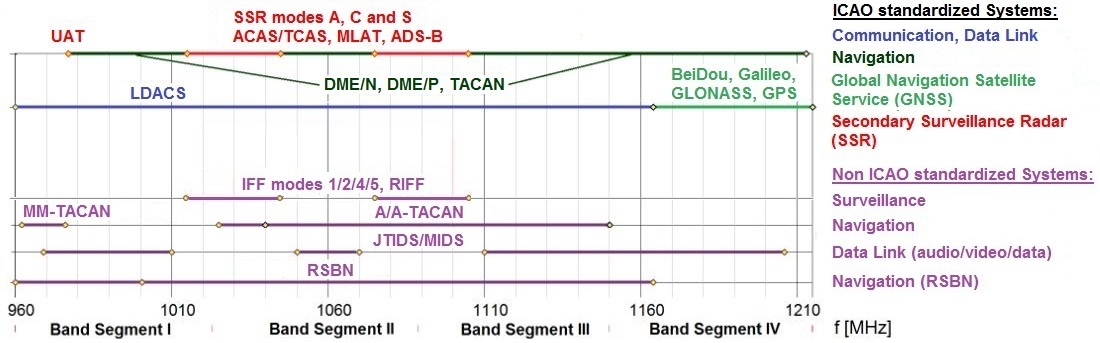 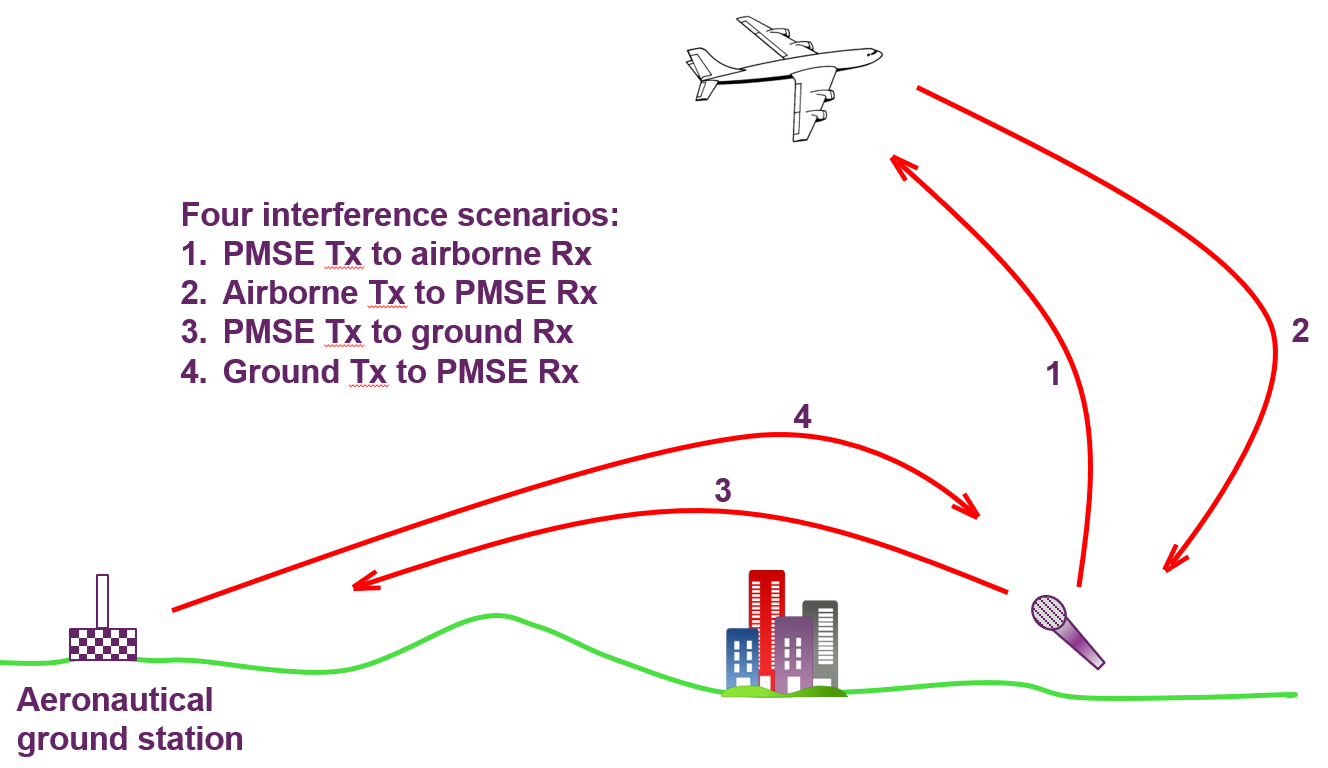 The introduction of PMSE in the band 960 to 1164 MHz raised regulatory and legal issuesAbbreviationExplanation (style: ECC Table Header red font)CEPTEuropean Conference of Postal and Telecommunications AdministrationsECCElectronic Communications CommitteeEUROCONTROLEuropean Organisation for the Safety of Air NavigationICAOEASANATONSAsNational Supervisory Authorities ensure the supervision of the regulatory framework in all Member States. They are responsible, in particular, for certifying and overseeing air navigation service providers as well as for the preparation of national performance plans of the Member States concerned.Frequency bandRR Allocation to services960 MHz - 1164 MHzAERONAUTICAL MOBILE (R) 5.327AAERONAUTICAL RADIONAVIGATION 5.3285.328AA960 MHz - 1164 MHz960 MHz - 1164 MHz960 MHz - 1164 MHz960 MHz - 1164 MHzRR (including Region 1) Allocation and RR footnotes applicable to CEPTEuropean Common Allocation and ECA FootnotesApplicationsNotesAERONAUTICAL MOBILE (R) 5.327AAERONAUTICAL RADIONAVIGATION 5.328 5.328AAAERONAUTICAL MOBILE (R) 5.327AAERONAUTICAL RADIONAVIGATION 5.328 
5.328AA        ECA36Aeronautical military systemsAeronautical navigationMilitary use includes JTIDS/MIDSIncluding DME, SSR, TACANSystemFrequency (MHz)Notes/DescriptionDistance Measuring Equipment (DME/TACAN)962-1164 Note 1Aircraft (interrogator) determines slant range to a ground beacon (transponder) at a known location based on round trip timing of pulses. Aircraft transmits and ground beacon replies on an assigned pair of frequencies separated by 63 MHz both using omnidirectional antennas – for some operational requirements the ground antenna may be directional. Multi-channel interrogators use simultaneous ranging to multiple transponders for the aircraft to determine its location via a multilateration process. DME/TACAN channelisation is across the 960 – 1215 MHz band.Secondary Surveillance Radar1030 (Gnd Tx, limited Air Tx, Air Rx)1090 (Air Tx, Gnd Rx, limited Air Rx)Ground (interrogator) at a known location determines azimuth and slant range of aircraft transponder based on round trip timing of pulses. Ground transmissions on 1030 MHz, using a rotating, high gain antenna; all aircraft reply omnidirectionally on 1090 MHz. Different SSR Modes (A, A/C, S) have different additional capabilities with different signal structures including a data channel. Mode A codes aircraft identity, A/C codes identity and aircraft derived altitude, Mode S as for A/C with ability to selectively call specific aircraft / request other aircraft data. There is also limited use of airborne interrogators transmitting on 1030 MHz and receiving on 1090 MHzFar Field Monitors (FFM) 1090 (Gnd Tx)1030 (Gnd Rx)SSR interrogators have up to two ground based monitors at fixed locations several nautical miles from the interrogator to provide constant confirmation of correct operation and monitoring of health and performance of interrogatorsUniversal Access Transceiver (UAT) (ADS-B and multiple broadcast services) 978 MHzUniversal Access Transceiver (UAT), an ICAO standardized system and a wideband broadcast data link operating on 978 MHz. UAT supports multiple broadcast services, including flight information services (FIS-B) and traffic information services (TIS-B), in addition to automatic dependent surveillance — broadcast (ADS-B).  Currently it is used in a number of states outside of Europe, including China, Republic of Korea, South Africa and United States.  Some limited trials are taking place in Europe.  UAT is being examined as one enabler technology to support RPAS/Drone and smaller aircraft use.Automatic Dependent Surveillance-Broadcast (ADS-B)1090 (Air Tx, Air, Gnd and space Rx) Note 2Air to air, air to ground, air to space datalink. Provides aircraft identity, aircraft derived (hence “dependent”) position plus other data. An extension of the SSR Mode S data set (also permitted to be received in space following an allocation by WRC-15). Aircraft fit could be part of SSR transponder or a separate transmitter / receiver.Airborne Collision Avoidance System / Traffic Collision Avoidance System (ACAS/TCAS): 1030 and 1090 (Air Tx and Rx)Aircraft system on both 1030 and 1090 MHz operating independently of ground-based equipment and air traffic control in warning pilots of the presence of other aircraft that may present a threat of collision. If the risk of collision is imminent, the system initiates a manoeuvre that will reduce the risk of collision.Multilateration systems (MLAT)1030 (Gnd Tx, Air Rx) 1090 (Gnd and Air Tx, Gnd Rx)Largely passive network of ground receivers (of order of 40 to 50 for a large airport) to enable independent determination of aircraft (and suitably equipped ground vehicle) position on or near an airport using difference in time of arrival techniques based upon SSR Mode S transmissions. MLAT systems also have several ground based 1030 MHz emitters to elicit additional replies from aircraft transponders where necessary .and 1090 MHz emitters to provide constant confirmation of correct system operationWide area multilateration (WAM) 1030 (Gnd Tx, Air Rx) 1090 (Gnd and Air Tx, Gnd Rx)Similar to MLAT but over a wider geographic area and typically having a greater reliance on active interrogation at 1030 MHz to augment SSR- and Mode S based Radar detection of aircraft.RSBN (Radiosystem of short range navigation)960-1164A civil/military Aeronautical Navigation system that operates under ITU footnote RR 5.312 which is a non-ICAO aeronautical system. RSBN provides information for approach / landing and En Route navigation similar to ILS, VOR, DME and TACAN.SystemFrequency (MHz)Notes/DescriptionL Band Digital Aeronautical Communication System (LDACS)960-1164LDACS received an allocation between 960 to 1164 MHz at the WRC 2007 (RES 417 modified in 2015) and is presently under standardization by ICAO. LDACS is envisaged to use a cellular point-to-multipoint concept, which means that the airspace is segmented into cells. In each cell, all aircraft are connected to a centralised ground station which controls the entire air/ground communication within the cell. It is designed as a frequency-division duplex system, preferably deployed using an inlay approach, interleaving with DME. Expected to be introduced in the mid-2020s.Mode S Phase overlay1090Additional Phase Overlay modulation to the 1090 MHz Mode S telegram to enhance the data throughput to ~ 4 MB/s. Currently under standardization within ICAO 1090 MHz transmission and reception Remotely Piloted Aircraft System / Unmanned Aircraft System 960-1164 (RPAS/UAS) command and control and detect and avoid: systems under development – could be introduced if seen as a viable solution (MOPS EUROCAE WG-105)SystemFrequency (MHz)Notes/DescriptionTactical Air Navigation (TACAN)962-1164 (Note 1)Similar to DME in that it allows determination of slant range from aircraft to a known location but with the addition of further modulation(s) that allow aircraft to determine their bearing from the ground beacon. TACAN is also used by Civil Aviation as DME.  TACAN also has an air-to-air mode, where aircraft transmit on the beacon frequencies.Interrogation Friend or Foe (IFF) 1030 and 1090Mode 4 and it’s successor IFF Mode 5 operating on the SSR frequencies 1030 and 1090 MHz, since about 1980. Employs different modes (signal structures) with different capabilities.Joint Tactical Information Distribution System/Multifunctional Information Distribution System (JTIDS/MIDS) – also known as Link1651 channels across the range 969 to 1207 (Note 2)Link16 is a multi-platform (air, ground, sea) military datalink and communications system providing secure, flexible and highly survivable communications links which are resistant to jamming. The system employs TDMA and frequency hopping, spread spectrum over 51 distinct channels. Equipment is required to use standardised additional capabilities to mitigate risks of interference to aviation systems.RSBN (Radiosystem of short range navigation)960-1000.5 A civil/military Aeronautical Navigation system operates under an ITU footnote RR 5.312 which is a non-ICAO aeronautical system. RSBN provides information for approach / landing and En Route navigation similar to ILS, VOR, DME and TACAN.Delay (mins)51530Boeing 737-30027011303400Boeing 737-40028012003670Boeing 737-50025010303090Boeing 737-80030012903990Boeing 757-20036015704840Boeing 767-30070027107600Boeing 747-4001160434011810Airbus 31927011103390Airbus 32028012003720Airbus 32132014004380ATR42-300803601160ATR721104801530